MODELLO DI PIANO DI CONSEGNA DI UN PROGETTO     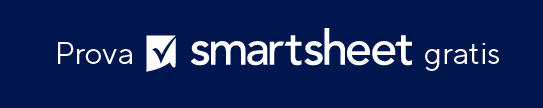 TITOLO PROGETTOTITOLO PROGETTOPIANO CREATO DADATARIEPILOGOOBIETTIVIOBIETTIVIOBIETTIVIOBIETTIVIOBIETTIVIRISCHIRISCHIRISCHIRISCHIRISCHIIPOTESIIPOTESIIPOTESIIPOTESIIPOTESIALTROALTROALTROALTROALTRORUOLI E ATTIVITÀRUOLIASSEGNATO ADATA DI INIZIODATA DI FINENOTELeader del team di transizioneCapo progettoEsperto della transizioneTeam di progettoAmministratore del databaseSistemi e retiAssistenza alla produzioneAssistenza desktopHelp DeskOPERAZIONIAssistenza piattaformaSviluppo progettiATTIVITÀCoordinare la riunione di pianificazione della transizioneDistribuire il piano di avvio del progetto o il piano di progettoPartecipare alla pianificazione della transizioneCondurre un'analisi sulle lacune nelle competenzeIdentificare le attività del progetto da completare prima che la transizione possa iniziareFORMAZIONEDICHIARAZIONE DI NON RESPONSABILITÀQualsiasi articolo, modello o informazione sono forniti da Smartsheet sul sito web solo come riferimento. Pur adoperandoci a mantenere le informazioni aggiornate e corrette, non offriamo alcuna garanzia o dichiarazione di alcun tipo, esplicita o implicita, relativamente alla completezza, l’accuratezza, l’affidabilità, l’idoneità o la disponibilità rispetto al sito web o le informazioni, gli articoli, i modelli o della relativa grafica contenuti nel sito. Qualsiasi affidamento si faccia su tali informazioni, è pertanto strettamente a proprio rischio.